Supporting InformationCu(II)/polydopamine-modified glass fiber separators towards high-performance zinc-ion batteriesFengcan Ma, Kaixuan Xie, Siheng Wu, Chi Zhang, Xiaodie Liao, and Qinghong Wang*1School of Chemistry and Materials Science, Jiangsu Normal University, Xuzhou, Jiangsu 221116, China*Correspondence: wangqh@jsnu.edu.cn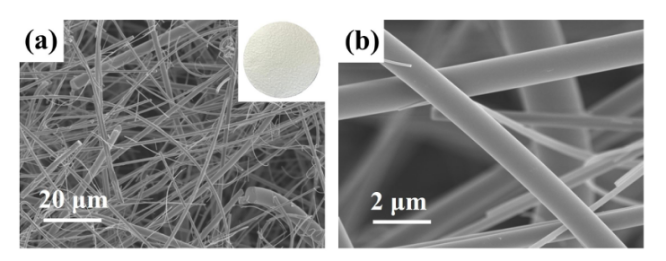 Figure S1. (a, b) SEM images of pristine GF separator. Insert in (a) is the photo of pristine GF.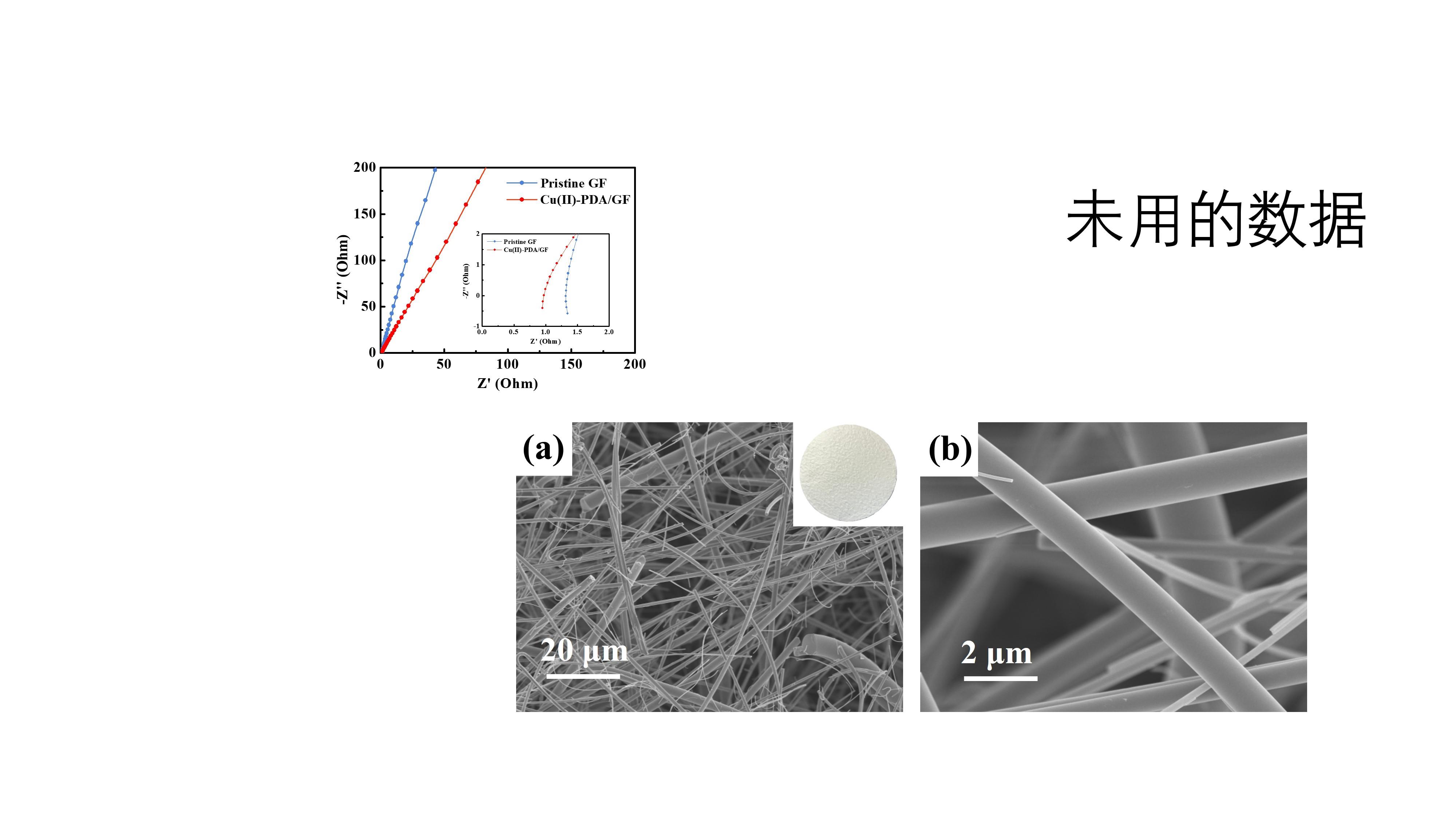 Figure S2. EIS test of the stainless steel//stainless steel cells with different separators.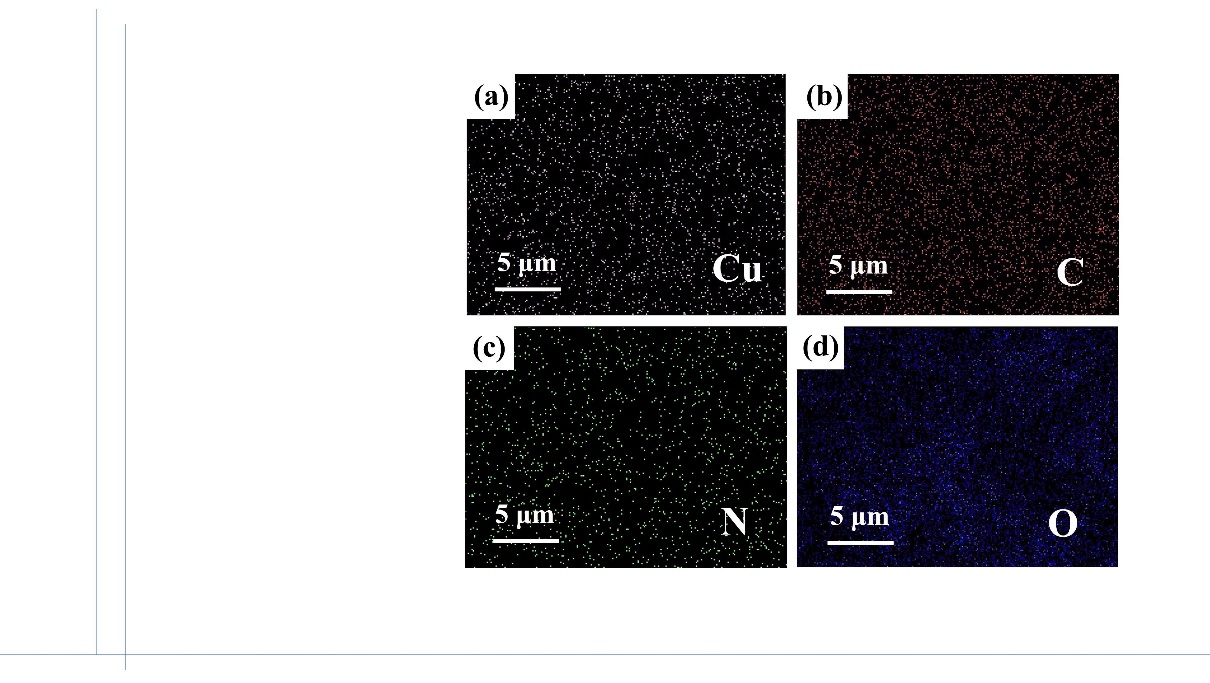 Figure S3. EDS images of Zn foils after Zn deposition for 10 min at 1 mA cm−2. In the symmetric cells using Cu(II)-PDA/GF separator.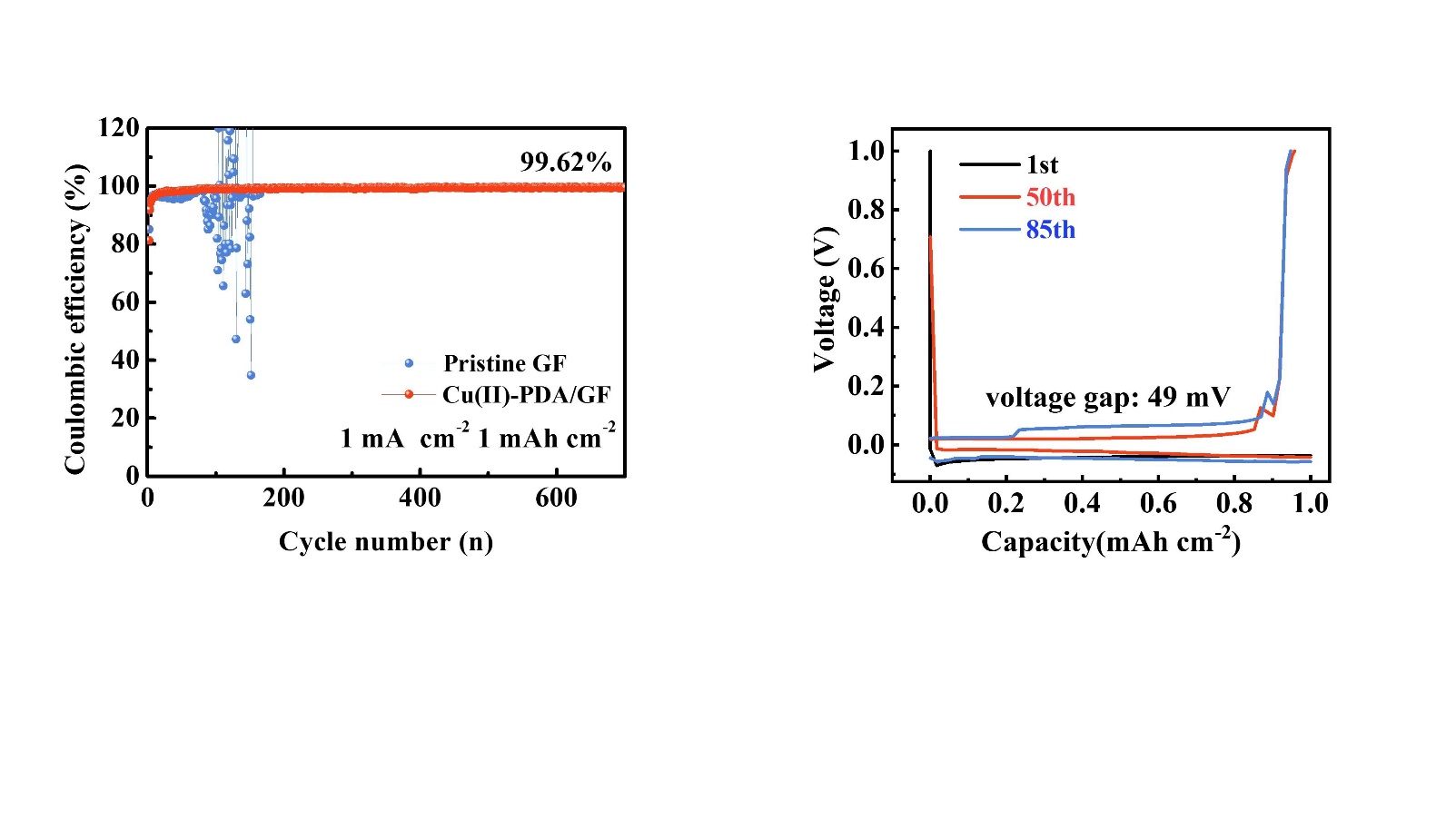 Figure S4. Coulombic efficiency of Zn plating/stripping on Cu at the current density of 1 mA cm-2 with the fixed capacity of 1 mAh cm-2 in Cu//Zn cells with different separators.Figure S5. Voltage and capacity distribution of Cu//Zn cells with pristine GF separator.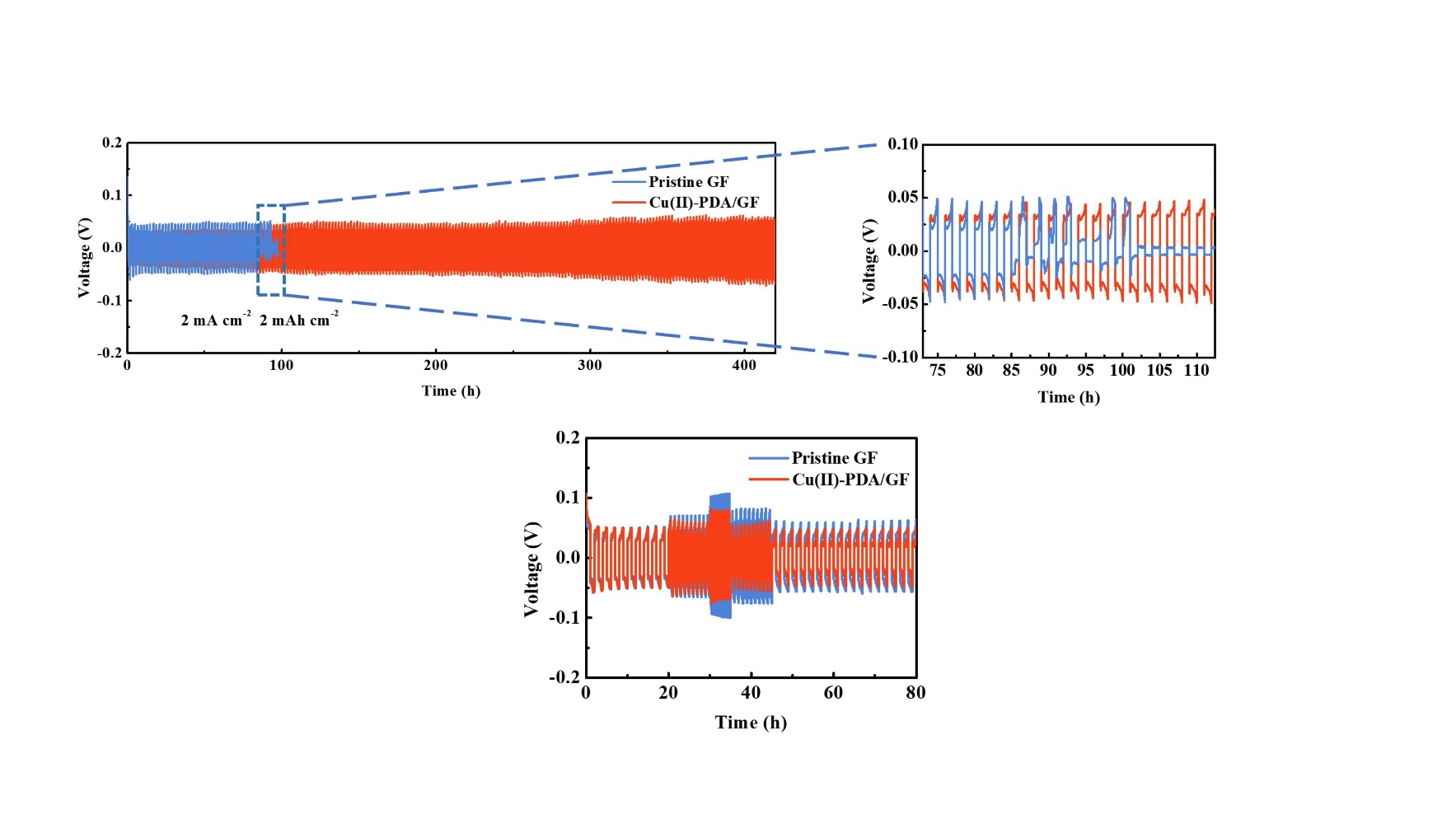 Figure S6. Cycling performance of the symmetrical cells with pristine GF and Cu(II)-PDA/GF separator at the current density of 2 mA cm-2 with the fixed capacity of 2 mAh cm-2.Table S1. Data for GF and Cu-PDA/GF separators obtained from electrolyte absorption experiments.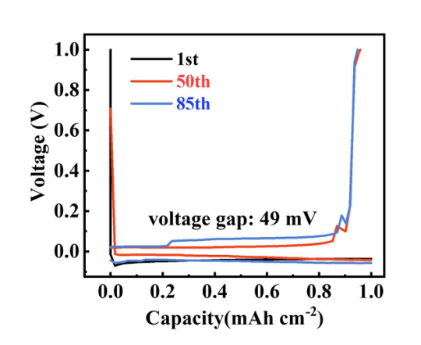 SeparatorsGFCu(II)-PDA/GFWa(g)0.024910.02419Wb(g)0.40850.5644Electrolyte absorption (%)15402234